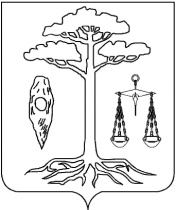 СОВЕТТЕЙКОВСКОГО МУНИЦИПАЛЬНОГО РАЙОНАшестого созываР Е Ш Е Н И Е от  28.12.2016г. № 158-рг. ТейковоО территориальной трехсторонней комиссии по регулированию социально-трудовых отношений в Тейковском муниципальном районе	В соответствии с Трудовым кодексом Российской Федерации, Законом Ивановской области  «Об органах социального партнерства в сфере труда в Ивановской области» от 10.12.2016г. № 117-ОЗ, Уставом Тейковского муниципального района (в действующей редакции), в целях обеспечения регулирования социально-трудовых отношений и социальной защищенности работников организаций Тейковского муниципального районаСовет Тейковского муниципального района РЕШИЛ:1. Утвердить положение о территориальной трехсторонней комиссии по регулированию социально-трудовых отношений в Тейковском муниципальном районе (прилагается).2. Решение Совета Тейковского муниципального района «О трехсторонней комиссии по регулированию социально-трудовых отношений Тейковского муниципального района» от 31.10.2012 г. № 211-р отменить.Председатель Совета Тейковскогомуниципального района                                                             Н.С.СмирновПриложение к решению Совета Тейковскогомуниципального районаот  28.12.2016г. № 158-рПоложение о территориальной трехсторонней комиссии по регулированию социально-трудовых отношений в Тейковском муниципальном районеОбщие положения1. Территориальная трехсторонняя комиссия по регулированию социально-трудовых отношений формируется работниками (представителями работников), работодателями (представителями работодателей), органами местного самоуправления Тейковского муниципального района. 2. Территориальная трехсторонняя комиссия по регулированию социально-трудовых отношений является постоянно действующим органом социального партнерства в сфере труда Тейковского муниципального района.Состав и правовая основа деятельности территориальной трехсторонней комиссии по регулированию социально-трудовых отношений1. Территориальная трехсторонняя комиссия по регулированию социально-трудовых отношений в Тейковском муниципальном районе (далее - Комиссия) состоит из представителей организаций профессиональных союзов, работодателей, администрации Тейковского муниципального района, которые образуют соответствующие стороны Комиссии (далее - стороны). 2. Правовую основу деятельности Комиссии составляют Конституция Российской Федерации, Трудовой кодекс Российской Федерации, Закон Ивановской области  «Об органах социального партнерства в сфере труда в Ивановской области» от 10.12.2016г. № 117-ОЗ и настоящее Положение.3. Принципы и порядок формирования Комиссии 1. Комиссия формируется на основе принципов: 1) добровольности участия профессиональных союзов и работодателей в деятельности Комиссии; 2) полномочности сторон;3) самостоятельности и независимости профессиональных союзов, работодателей, администрации Тейковского муниципального района при определении персонального состава своих представителей в Комиссии. 2. Представительство профсоюзов, работодателей, администрации Тейковского муниципального района в составе сторон Комиссии определяется каждым из них самостоятельно. Представители сторон, в том числе координаторы сторон, являются членами Комиссии. Количество членов Комиссии от каждой из сторон не может превышать 5 человек. 3. Утверждение и замена представителей профессиональных союзов и  работодателей в Комиссии производятся в соответствии с решениями указанных сторон, утверждение и замена представителей администрации Тейковского муниципального района - в соответствии с распоряжением администрации Тейковского муниципального района. Основные цели и полномочия Комиссии1. Основными целями Комиссии являются регулирование социально- трудовых отношений и согласование социально-экономических интересов сторон. 2. К полномочиям Комиссии относятся: 1) проведение с администрацией Тейковского муниципального района консультаций по вопросам социально- экономического развития Тейковского муниципального района; 2) ведение коллективных переговоров, подготовка проектов и заключение соглашений, регулирующих социально-трудовые отношения и связанные с ними экономические отношения, а также организация контроля за их выполнением; 3) рассмотрение по инициативе сторон Комиссии вопросов, возникших в ходе выполнения соглашений, регулирующих социально-трудовые отношения и связанные с ними экономические отношения; 4) взаимодействие с областной трехсторонней комиссией по регулированию социально-трудовых отношений; 5) рассмотрение проектов муниципальных правовых актов органов местного самоуправления Тейковского муниципального района в сфере труда и принятие соответствующих решений; 6) подготовка предложений по разработке правовых актов органов местного самоуправления Тейковского муниципального района в сфере труда, программ социально-экономического развития Тейковского муниципального района; 7) участие в проведении муниципальных совещаний, конференций, семинаров по вопросам социально-трудовых отношений и социального партнерства в согласованном с организаторами указанных мероприятий порядке. Координатор Комиссии1. Деятельность Комиссии организует координатор Комиссии, который назначается главой Тейковского муниципального района. Координатор Комиссии не является членом Комиссии. 2. Координатор Комиссии: 1) организует деятельность Комиссии, председательствует на ее заседаниях; 2) оказывает содействие в согласовании позиций сторон; 3) подписывает планы работы и решения Комиссии; 4) руководит секретарем Комиссии; 5) приглашает для участия в работе Комиссии представителей  профессиональных союзов, работодателей и органов местного самоуправления, не являющихся членами Комиссии, представителей иных организаций, а также ученых и специалистов; 6) проводит в пределах своей компетенции в период между заседаниями Комиссии консультации с координаторами сторон по вопросам, требующим оперативных решений. 3. Координатор Комиссии не вмешивается в деятельность сторон и не принимает участия в голосовании. Координаторы сторон Комиссии1. Деятельность каждой из сторон организует координатор стороны. 2. Координаторы сторон, представляющих профессиональных союзов и  работодателей, избираются указанными сторонами.  3. Координатор стороны, представляющей администрацию Тейковского муниципального района, назначается администрацией Тейковского муниципального района. 4. Координатор каждой из сторон по ее поручению вносит координатору Комиссии предложения по проектам планов работы Комиссии, повесткам ее заседаний,  информирует Комиссию об изменениях персонального состава стороны, организует совещания представителей стороны в целях уточнения их позиций по вопросам, внесенным на рассмотрение Комиссии. 7. Секретарь Комиссии1. Секретарь Комиссии работает под руководством координатора Комиссии и назначается главой Тейковского муниципального района. 2. Секретарь Комиссии обеспечивает: 1) организационно-техническую деятельность Комиссии; 2) проведение консультаций по вопросам, связанным с регулированием социально- трудовых отношений; 3) взаимодействие Комиссии с профессиональными союзами, работодателями и органами местного самоуправления Тейковского муниципального района при подготовке и проведении совещаний по вопросам социального партнерства, социально-трудовых отношений в согласованном с организаторами порядке; 4) организацию работы Комиссии по подготовке и заключению трехстороннего соглашения; 5) подготовку материалов для рассмотрения на заседаниях Комиссии.3. Секретарь Комиссии на основании поручений координатора Комиссии: 1) запрашивает у администрации Тейковского муниципального района, профессиональных союзов, работодателей информацию о соглашениях, регулирующих социально-трудовые отношения, и коллективных договорах в целях выработки рекомендаций Комиссии по развитию коллективно-договорного регулирования социально-трудовых отношений, организации деятельности трехсторонней комиссии по регулированию социально-трудовых отношений; 2) приглашает для участия в работе Комиссии представителей  профессиональных союзов, работодателей и органов местного самоуправления Тейковского муниципального района, не являющихся членами Комиссии, а также ученых, специалистов и представителей других организаций; 3) совместно со сторонами подготавливает информацию о ходе выполнения принятых Комиссией решений. 8. Права и обязанности члена Комиссии Член комиссии имеет право:1) вносить предложения по вопросам, относящимся к ведению Комиссии;участвовать в подготовке проектов решений Комиссии;3) участвовать по поручению стороны Комиссии в заседаниях, совещаниях, проводимых сторонами Комиссии по вопросам, связанным с регулированием социально-трудовых отношений;4) знакомиться в установленном порядке с информационными, статистическими, справочными материалами в сфере регулирования социально-трудовых отношений.Член комиссии обязан:лично участвовать в заседаниях Комиссии;содействовать реализации решений Комиссии;3) регулярно информировать представляемые стороны Комиссии о деятельности Комиссии и выполнении принимаемых ею решений.Обеспечение деятельности Комиссии1. Материально-техническое и организационное обеспечение деятельности каждой Комиссии осуществляет администрация Тейковского муниципального района.